Doctor of Pharmacy (PharmD)2020 - 2021 Admission RequirementsProgram Details: In pursuing the Doctor of Pharmacy (PharmD), you move towards becoming eligible for a license to practice as a pharmacist. Subjects studied in pharmacy include the pharmaceutical sciences (pharmaceutics), pharmacokinetics, pharmacology, pharmacy practice, etc. Students gain experience through a coordinated experiential program in clinical and research work, as well as opportunities for international exchanges. A Doctor of Pharmacy (PharmD) degree takes four years, full-time to complete. This does not include the required pre-professional study.Quota: 130 StudentsMinimum Standards: In order to be competitive, students should aim for the following Grade Point Averages: Alberta Students: 3.5 or greater (4-point scale), Out of Province Students: 3.7 or higher (4-point scale).Please note: meeting the minimum standards does not guarantee admission. Admission Requirements: Prerequisite Courses: The minimum requirements for admission to the Pharmacy Program are the satisfactory completion of 60 of transferable work, including: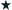 General Chemistry (6) – Choose CHEM 101 and CHEM 102Organic Chemistry (6) – Choose CHEM 261 AND CHEM 263English (which may include up to 3 in Writing Studies) (6)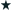 Biology (Cell Biology) (3) – Choose BIOL 107Biochemistry (3) – Choose BIOCH 200Mathematics (Algebra or Calculus) (3)Statistics (3) – Choose STAT 151Microbiology (3) – Choose MICRB 265Human Physiology (6) – Choose PHYSL 210A/B or PHSYL 212/214The remaining credits can be made up by successful completion of a combination of university level course work. Other Requirements:Please visit our website for the forms outlined in points 1, 2, and 3. Letter of Intent: Applicants must submit a letter with their application for admission stating their career goals, knowledge of the profession, related experience, and reasons for seeking admission to the Faculty of Pharmacy and Pharmaceutical Sciences. Prospective Student - Pharmacist Consultation Form: Students are required to speak with a practicing pharmacist to find out about the profession.Essential Skills Declaration Form: After review of the Essential Skills and Abilities for Entry to Practice PharmD Program document, students must acknowledge the responsibilities by way of this form.Interview – A web-based interview is required as part of the admission process. Spoken English Requirement: Applicants must meet a spoken English requirement (see the University of Alberta Calendar – English Language Proficiency). Selection Process:Students are ranked based on a combination of the following:Overall GPA-- calculated using your most recent two years of full course load (defined as at least 18 credits or more during Fall/Winter only). This applies to students applying after more than two years of study. However, students applying in their second year of study will need to complete all 60 credits including prerequisites by the June 15th transcript deadline.GPA in the foundational biological science prerequisite courses -- these include Cell Biology, Biochemistry, Microbiology, and Human Physiology.GPA in your most highest credit weight year (Fall/Winter only).Once applicants are ranked on the above criteria, the web-based interview is used to assess the candidate’s ability to formulate a cohesive and logical response to the interview questions, and their ability to convey their ideas in an effective manner. The response in the Letter of Intent is also carefully reviewed for grammar, content, and completeness.The Admissions Committee has the responsibility of selecting from among the applicants who have demonstrated promise to complete the program and successfully and gain licensure as pharmacists. The Pharmacy program has a limit on the number of applicants it can accept and admission is competitive.Recommended Alberta High School Prerequisites (or equivalent):English Language Arts 30-1Biology 30Chemistry 30 Mathematics 30-1 Deadlines:Application Deadline: March 1, 2021